حضرات السادة والسيدات،تحية طيبة وبعد،1	تعتزم لجنة الدراسات 16 لقطاع تقييس الاتصالات (الوسائط المتعددة) تطبيق إجراء الموافقة التقليدية على النحو المبيّن في الفقرة 9 من القرار 1 (المراجَع في الحمامات، 2016) للجمعية العالمية لتقييس الاتصالات (WTSA)، للموافقة على مشروع التوصية المذكورة أعلاه خلال اجتماعها المقبل المزمع عقده في يناير 2022. ويمكن الاطلاع على جدول الأعمال وجميع المعلومات المتصلة باجتماع لجنة الدراسات 16 لقطاع تقييس الاتصالات في الرسالة الجماعية 12/16.2	ويمكن الاطلاع في الملحق 1 على عنوان وملخص مشروع التوصية ITU-T H.551 (F.VM-VMA سابقاً) المقترح الموافقة عليها، والوثيقة التي يرد فيها.الملاحظة 1 - لا يوجد حاجة في الوقت الراهن إلى أي تسويغ بموجب التوصية ITU-T A.5 فيما يتعلق بمشروع هذه التوصية. 3	وتستهل هذه الرسالة المعممة المشاورة الرسمية التي ستجرى مع الدول الأعضاء في الاتحاد لتحديد ما إذا كان يمكن النظر في هذا النص بغرض الموافقة عليه خلال الاجتماع المقبل، وفقاً لأحكام الفقرة 4.9 من القرار 1. ويُرجى من الدول الأعضاء ملء الاستمارة الواردة في الملحق 2 وإرجاعها في موعد أقصاه 5 يناير 2022 في الساعة 23:59 بالتوقيت العالمي المنسق.4	فإذا كان 70 في المائة أو أكثر من الردود الواردة من الدول الأعضاء تؤيد النظر في النص بغرض الموافقة عليه، عندئذ سوف تُكرَّس جلسة عامة لتطبيق إجراء الموافقة. وينبغي للدول الأعضاء التي لا تفوض سلطة النظر في النص أن تبلغ مدير مكتب تقييس الاتصالات بأسباب هذا الرأي وتوضح التغييرات التي يمكن إدخالها ليتسنى التقدم في العمل.وتفضلوا بقبول فائق التقدير والاحترام.(توقيع)تشيساب لي
مدير مكتب تقييس الاتصالاتالملحقات: 2الملحق 1ملخص مشروع التوصية المحددة ITU-T H.551 (F.VM-VMA سابقاً)
والوثيقة التي يرد فيها1	مشروع التوصية الجديدة ITU-T H.551 (F.VM-VMA سابقاً) [SG16-R34]معمارية أنظمة الوسائط المتعددة في المركباتملخصتحدد هذه التوصية تشكيلة أنظمة الوسائط المتعددة في المركبات (VMS)، والنموذج المرجعي لمعمارية أنظمة الوسائط المتعددة في المركبات، والحل المرجعي لتطبيقات الوسائط المتعددة لأنظمة الوسائط المتعددة في المركبات. ويتم أيضاً وصف المسائل الأمنية لأنظمة الوسائط المتعددة في المركبات وحماية المعلومات المحدِّدة لهوية الشخص ومسائل الخصوصية.الملحق 2الموضوع: رد الدول الأعضاء على الرسالة المعممة 347 لمكتب تقييس الاتصالات:
المشاورة المتعلقة بمشروع التوصية المحددة ITU-T H.551 (F.VM-VMA سابقاً)حضرات السادة والسيدات،تحية طيبة وبعد،فيما يخص مشاورة الدول الأعضاء بشأن مشروع النص المحدد المشار إليه في الرسالة المعممة 347 لمكتب تقييس الاتصالات، أود أن أطلعكم على رأي هذه الإدارة المبين في الجدول أدناه.وتفضلوا بقبول فائق التقدير والاحترام.[الاسم][الصفة الرسمية/الدور الرسمي]إدارة [الدولة العضو]ــــــــــــــــــــــــــــــــــــــــــــــــــــــــــــــــــــــــــــــــــــــــــ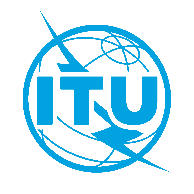 الاتحـاد الدولـي للاتصـالاتمكتب تقييس الاتصالاتجنيف، 12 أكتوبر 2021المرجع:TSB Circular 347
SG16/SCإلى:-	إدارات الدول الأعضاء في الاتحاد؛-	أعضاء قطاع تقييس الاتصالات في الاتحاد؛-	المنتسبين إلى لجنة الدراسات 16 لقطاع تقييس الاتصالات؛-	الهيئات الأكاديمية المنضمة إلى الاتحادالهاتف:+41 22 730 6805إلى:-	إدارات الدول الأعضاء في الاتحاد؛-	أعضاء قطاع تقييس الاتصالات في الاتحاد؛-	المنتسبين إلى لجنة الدراسات 16 لقطاع تقييس الاتصالات؛-	الهيئات الأكاديمية المنضمة إلى الاتحادالفاكس:+41 22 730 5853إلى:-	إدارات الدول الأعضاء في الاتحاد؛-	أعضاء قطاع تقييس الاتصالات في الاتحاد؛-	المنتسبين إلى لجنة الدراسات 16 لقطاع تقييس الاتصالات؛-	الهيئات الأكاديمية المنضمة إلى الاتحادالبريد الإلكتروني:tsbsg16@itu.intنسخة إلى:-	رئيس لجنة الدراسات 16 لقطاع تقييس الاتصالات ونوابه؛-	مديرة مكتب تنمية الاتصالات؛-	مدير مكتب الاتصالات الراديويةالموضوع:مشاورة الدول الأعضاء بشأن مشروع التوصية المحددة ITU-T H.551 (F.VM-VMA سابقاً)، المقترح الموافقة عليها خلال اجتماع لجنة الدراسات 16 لقطاع تقييس الاتصالات (جنيف، 17-28 يناير 2022)مشاورة الدول الأعضاء بشأن مشروع التوصية المحددة ITU-T H.551 (F.VM-VMA سابقاً)، المقترح الموافقة عليها خلال اجتماع لجنة الدراسات 16 لقطاع تقييس الاتصالات (جنيف، 17-28 يناير 2022)إلى:مدير مكتب تقييس الاتصالات
الاتحاد الدولي للاتصالات
Place des Nations
CH 1211 Geneva 20, Switzerlandمن:[الاسم][الصفة الرسمية/الدور الرسمي][العنوان]الفاكس:البريد الإلكتروني:+41 22 730 5853tsbdir@itu.intالفاكس:البريد الإلكتروني:التاريخ:[المكان]، [التاريخ]يُرجى اختيار أحد المربعينمشروع التوصية الجديدة ITU-T H.551 (F.VM-VMA سابقاً)	تفوض لجنةَ الدراسات 16 سلطة النظر في هذا النص بغرض الموافقة عليه (يُرجى في هذه الحالة انتقاء أحد الخيارين):	لا تعليقات ولا تغييرات مقترحة	 التعليقات والتغييرات المقترحة مرفقة طيهمشروع التوصية الجديدة ITU-T H.551 (F.VM-VMA سابقاً)	لا تفوض لجنةَ الدراسات 16 سلطة النظر في هذا النص بغرض الموافقة عليه (يرفق طيه أسباب هذا الرأي ولمحة عن التغييرات المحتملة التي قد تيسر تقدم العمل)